С 10-20 марта 2017 в МБОУ « Гимназия №11»  прошла неделя английского языка среди 2- 11 классов. Цель: 
- повышение мотивации к изучению иностранных языков;- расширение, закрепление и систематизация языковых знаний и навыков;- приобретение дополнительных знаний о стране изучаемого языка, развитие социокультурной компетенции учащихся. 
Задачи: 
- расширить, закрепить и систематизировать языковые знания и навыки;- мотивировать учащихся к приобретению новых знаний по предмету, поиску и дальнейшему использованию информации;- развить креативное мышление учащихся, навыки самостоятельной и творческой работы;- стимулировать потребность в использовании иностранного языка в различных ситуациях. Мероприятия проводились согласно плану предметной недели.План мероприятийПлан мероприятий 
Оформление школы: 
а) стенгазета по теме «Страны изучаемого языка». б) название кабинетов на иностранном языке;в) плакаты с пословицами и поговорками. 
Оформление кабинета: 
а) рисунки учащихся;б) выставка сочинений, кроссвордов, ребусов;в) выставка творческих работ учащихся. Открытые уроки в начальной школе  были запланированы  с целью обмена педагогическим опытом  использования системы оценивания на уроках английского языка в условиях реализации ФГОС. На базе МБОУ « Гимназия №11» 17 марта 2017 года  проводилось заседание муниципального методического объединения учителей иностранных языков.  Пантина Л.П. , заместитель директора по НМР, совместно с руководителем ШМО Вольных Ю.В. познакомили  педагогов с работой в этом направлении.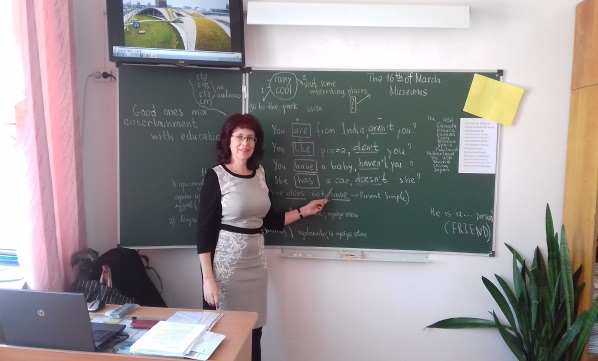 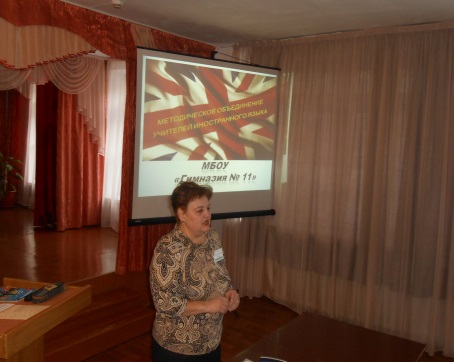 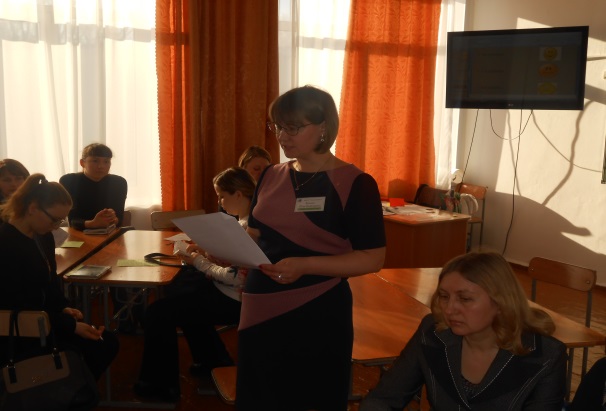 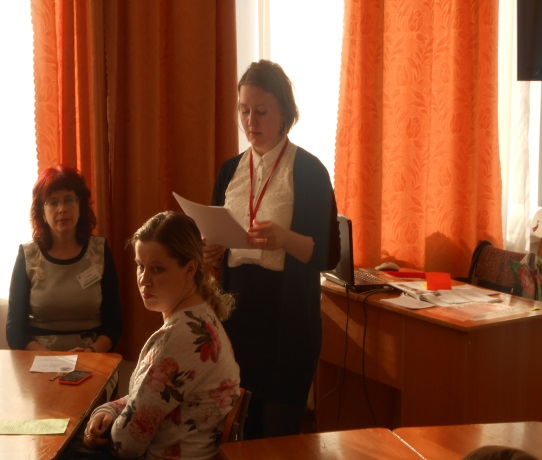 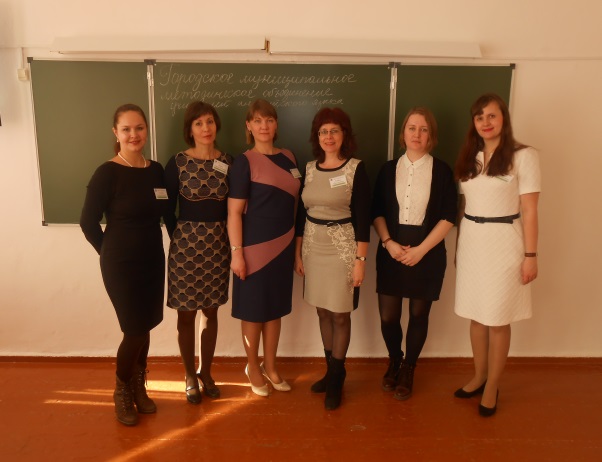 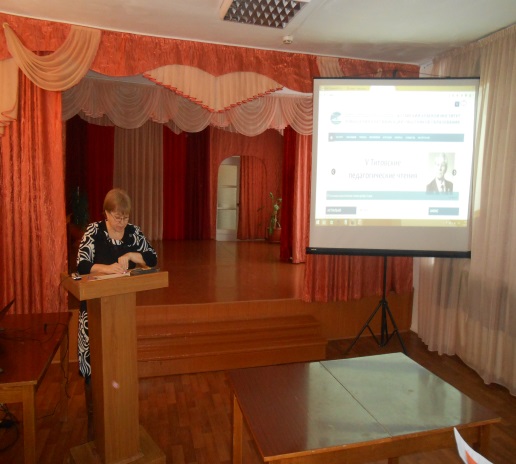 Очень  важный момент в организации предметной недели – наглядность, оформление каждого момента недели различными наглядными материалами. В классах и холлах гимназии была размещена разнообразная страноведческая информация: истории возникновения праздников в Англии , СМИ в Америке и Великобритании, система образования в англоговорящих странах, традиционная  кухня, традиции и обычаи американцев и др.Неделя английского языка позволяет учителю развивать свои организаторские способности, творческий подход к работе, дает возможность самореализации. Активное участие школьников в мероприятиях Недели английского языка указывает на необходимость и целесообразность организации внеклассной работы по иностранному языку. Это, несомненно, способствует повышению мотивации к изучению предмета, а также имеет воспитательное и развивающее значение.Мероприятие КлассВремяДень недели КабинетГолубцова И.Д.Открытый урок « Музеи мира»9а9.45Четверг39Купцова С.В.Викторина «Своя игра» Брейн -ринг 11б10а11.308.50ПонедельникЧетверг3131Шевчик Е.А.1. Брейн-ринг для начальных классов.  
2.Страноведческий конкурс "Do you know Great Britain?" 3. Викторина "Do you know the USA?" 3в6а9а14.0015.5012.30ЧетвергПятницаЧетверг373737Вольных Ю.В.Сергеева А.В.1. « A magic trip to English land» 2.Страноведческая викторина « Britain and the British» 3.Конкурс грамматики «The BEST grammatist»  4.Открытый урок по теме 4 класс5. Выставка «FUNNY ABC» 2 бг8в8 абвг   4б2абвг8.5011.3013.108.50Весь деньСредаСредаПонедельникПятницаЧетверг1037341537Проказова Н.С.Познавательная игра « Dialogue of Cultures: The discovery of Ireland» 6 а15.50Пятница39